URNIK 7. 10. 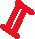 9 – 10:30Predstavitev projektovdrugim učiteljemučencemdelo na gradivu za vaše projekte   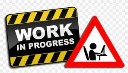 10:09 – 11:00 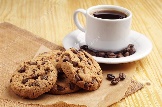 11:00 – 12:00 NAPOJ.SI  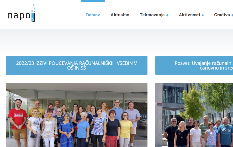 Plakat     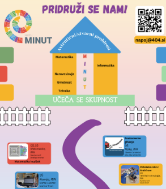 Vizitke12:00 – 13:00delo na gradivu za vaše projekte  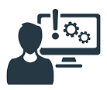 13:00 – 14:00PIZZA TIME  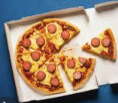 14:00 – 15:30pregled anketnih vprašanj za učence  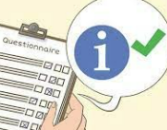 dogovor glede terminskega plana za š. l. 23/24Ideje glede strokovne ekskurzije15:30 – 16:00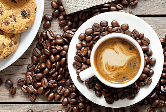 16:00 – 22:30delo na gradivu za vaše projekte  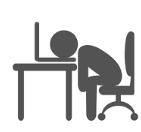 